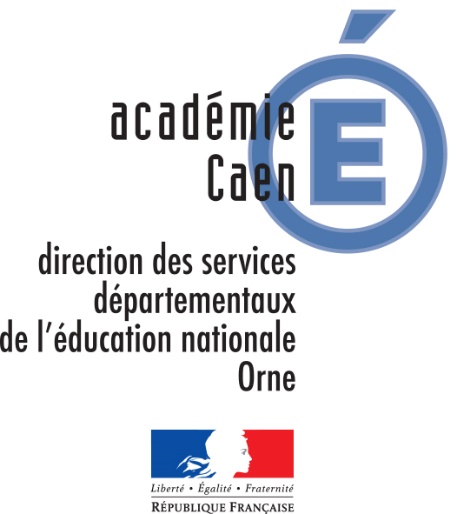 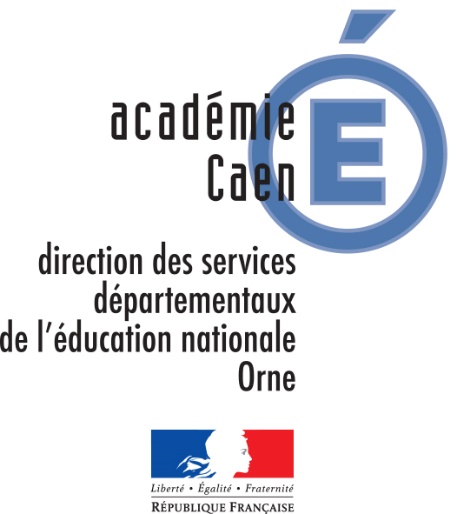 DEMANDE D’AFFECTATION EN 3e PREPA-MÉTIERS- et 3e Agricole -*Rentrée 2019*Pour cette formation, les informations recueillies au verso sont données à titre indicatif. Il n’y a pas de procédure automatisée d’affectation reposant sur ce barème.Le dossier est à transmettre avec les bulletins du 1er et 2nd trimestre (ou 1er semestre) par l’établissement d’origine au service scolarité de la DSDEN correspondant à chaque vœu pour le 17 mai 2019.Les vœux doivent être saisis par l’établissement d’origine dans l’application « Affectation en 3e prépa-métiers » entre le 23 avril le 17 mai 2019.La commission de classement se tiendra le 28 mai 2019.A …………………………..., le …………                              			 A …………………………..., le …………Signature du représentant légal1 :   						Signature du représentant légal2 :MOTIVATION de la DEMANDE (l’élève exprime en quelques mots les raisons de sa candidature) : PARTIE A COMPLÉTER PAR L’ÉQUIPE ÉDUCATIVE* 1 : maitrise insuffisante –  2 : maîtrise fragile –  3 : maîtrise satisfaisante –  4 : très bonne maîtriseMentions d’information :Le traitement algorithmique " 3me prépa-métiers " a pour finalité de faciliter la gestion de l'affectation des élèves dans la formation du même nom dans les établissements publics de l'académie de Caen. Par ce formulaire, l'administration recueille les données à caractère personnel nécessaires au processus d’affectation. Le délégué à la protection des données académique est votre interlocuteur pour toute demande d'exercice de vos droits d’accès et de rectification aux données vous concernant pour ce traitement. Vous pouvez le contacter en écrivant à dpd@ac-caen.fr ou Délégué à la Protection des Données, Rectorat de l’académie de Caen, 168 rue Caponière BP 46184 - 14061 CAEN CEDEX. Le calendrier, le détail de la procédure ainsi que le fonctionnement du traitement automatisé sont consultables sur le site internet de l'académie de Caen www.ac-caen.fr Onglet ORIENTATION, rubrique Procédures d’affectation.Établissement d’origine(cadre réservé à l’administration)Identification de l’élève (à remplir par la famille)N° établissement :NOM : …………………………………………………………………………………………..Prénom : ……………………………………………………………………………………….Date de naissance : ……/……/……….     Sexe :  G     FCachet de l’établissement :Classe actuellement fréquentée : …………………………………………………………...LV1 : ……………………………………           LV2 : ……………………………………….Nom et prénom du ou des représentants légaux : ………………………………………………….………………………………………………….
………………………………………………….………………………………………………….Adresse : ………………………………………………………………………………………………………………………………………………………………………………………….........Code Postal : ………………  Commune : …………………………………………............... Public Privé sous contratTéléphone fixe : 	
Téléphone portable :  	DEMANDES DE LA FAMILLEDEMANDES DE LA FAMILLELycée du bassin d’éducationLycée du bassin d’éducationDécisions du directeur académiqueDécisions du directeur académiqueDécisions du directeur académiqueouinonAdmisN° Liste attenteRefuséVœu n°1Lycée professionnel :Vœu n° 2Lycée professionnel :SOCLE COMMUN DE CONNAISSANCES, DE COMPÉTENCES ET DE CULTURESOCLE COMMUN DE CONNAISSANCES, DE COMPÉTENCES ET DE CULTURESOCLE COMMUN DE CONNAISSANCES, DE COMPÉTENCES ET DE CULTURESOCLE COMMUN DE CONNAISSANCES, DE COMPÉTENCES ET DE CULTURESOCLE COMMUN DE CONNAISSANCES, DE COMPÉTENCES ET DE CULTURE* Toutes les compétences listées doivent être évaluéesNIVEAU D’ACQUISITION *NIVEAU D’ACQUISITION *NIVEAU D’ACQUISITION *NIVEAU D’ACQUISITION ** Toutes les compétences listées doivent être évaluées1234Comprendre, s’exprimer en utilisant la langue française à l’oral et à l’écritComprendre, s’exprimer en utilisant une langue étrangèreComprendre, s’exprimer en utilisant les langages mathématiques, scientifiques et informatiquesComprendre, s’exprimer en utilisant les langages des arts et du corpsLes méthodes et outils pour apprendreLa formation de la personne et du citoyenLes systèmes naturels et les systèmes techniquesLes représentations du monde et l’activité humaine Résultats des évaluations au regard des bilans périodiques des 1er et 2ème trimestres indiquer par une croixObjectifs non atteints (0-5)Objectifs partiellement atteints (6-10)  Objectifs atteints (11-14)0bjectifs dépassés (15-20) Résultats des évaluations au regard des bilans périodiques des 1er et 2ème trimestres indiquer par une croixÉléments d’appréciation de la motivation pour la classe de 3è prépa-métiersA renseigner par le professeur principal après consultation de l’ensemble de l’équipe pédagogiqueÉléments d’appréciation de la motivation pour la classe de 3è prépa-métiersA renseigner par le professeur principal après consultation de l’ensemble de l’équipe pédagogiqueÉléments d’appréciation de la motivation pour la classe de 3è prépa-métiersA renseigner par le professeur principal après consultation de l’ensemble de l’équipe pédagogiqueÉléments d’appréciation de la motivation pour la classe de 3è prépa-métiersA renseigner par le professeur principal après consultation de l’ensemble de l’équipe pédagogiquePeuMoyennementBeaucoupL’élève connait et accepte les spécificités de la 3è prépa-métiers. L’élève est prêt à s’investir dans la construction de son projet de formation professionnelle.L’élève est autonome et responsableL’élève est motivé pour faire des stages et découvrir le monde professionnelAVIS DU PSYCHOLOGUE de L’ÉDUCATION NATIONALEÉléments pouvant être pris en compte : parcours scolaire, adhésion de la famille au projet, poursuites d'études envisagées, intérêt pour la voie professionnelle...      Défavorable Réservé  Favorable  Très favorable        Date de l’entretien :                                              signature du PSY-EN :AVIS DU CHEF D’ETABLISSEMENTAvis sur la capacité de l'élève à se mobiliser pour la construction de son projet personnel de poursuite d’études, en s'appuyant sur les démarches effectuées (mini stages, journées portes ouvertes, ...) ou sur le parcours Avenir. Cet avis doit prendre en compte les éléments actuels relatifs à la vie scolaire et à l’assiduité (comportement, absentéisme ou ruptures de scolarité).     Défavorable  Réservé  Favorable  Très favorable        Date de l’entretien avec l’élève et la famille :                                                 signature du chef d’établissement :Nombre de dossiers présentés par l’établissement :Classement de l’élève par rapport à ce nombre (à titre indicatif pour la commission) :         /